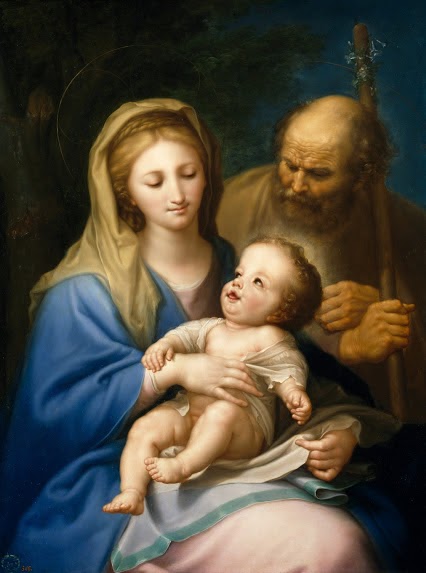 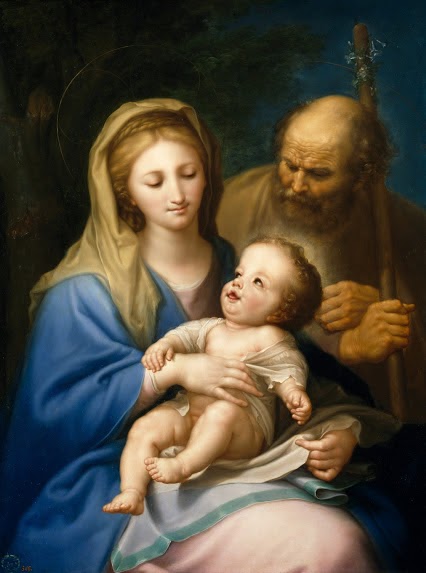 A képet festette: Francisco BayeuA kép Museo del Prado a Madridi Nemzeti Múzeum képtárában találhatóhttp://keresztenycsalad-agape.blogspot.hu/2014/09/szulok-imaja-gyermekeikert-add-uram.html